知识产权与遗传资源、传统知识和民间文学艺术
政府间委员会第二十六届会议2014年2月3日至7日，日内瓦委员会第二十六届会议的决定经委员会通过关于议程第2项的决定
选举主席团成员经乌拉圭代表团代表拉丁美洲及加勒比国家集团(GRULAC)提议，白俄罗斯代表团代表中亚、高加索和东欧国家集团(CACEEC)及中国代表团两方附议，委员会以鼓掌的方式一致选举牙买加的Wayne McCook大使阁下担任2014-2015两年期的主席。作为同一时期的副主席，经日本代表团代表B集团提议，捷克共和国代表团代表中欧和波罗的海国家集团附议，委员会选举了瑞士的Alexandra Grazioli女士，经肯尼亚代表非洲集团提议，委员会选举了阿尔及利亚的Ahlem Sara Charikhi女士，并经孟加拉国代表团代表亚洲太平洋集团提议提议，委员会选举了印度尼西亚的Abdulkadir Jailani先生。关于议程第3项的决定
通过议程主席提交作为WIPO/GRTKF/IC/26/1 Prov. 4分发的议程草案供会议通过，议程草案得到通过。关于议程第4项的决定
通过第二十五届会议报告主席提交委员会第二十五届会议经修订的报告草案(WIPO/GRTKF/IC/25/8 Prov. 2)供会议通过，报告草案得到通过。关于议程第5项的决定
认可若干组织与会委员会一致批准认可文件WIPO/GRTKF/IC/26/2附件中所列的所有组织以特别观察员的身份与会，这些组织如下：社区资源与发展中心(CRDC)；山区人民联盟(CPA)；都柏林城市大学(DCU)传播学院；斐济原住民和部落大会(FNTC)；可持续发展行动团体(GAD)；印度教育基金会(IEF)；土著信息网(IIN)；国际马铃薯中心(CIP)；普及知识产权意识组织；尼泊尔塔米人协会；怀262援助组织(NKW262)；刚果土著人民国家网络(RENAPAC)；SAMUSA；乌干达五旬宗大学格老秀斯法学院；以及亚利桑那大学法学院。关于议程第6项的决定
土著和当地社区的参与委员会注意到文件WIPO/GRTKF/IC/26/3、WIPO/GRTKF/IC/26/INF/4和WIPO/GRTKF/IC/26/INF/6。委员会强烈鼓励并呼吁委员会成员及所有相关的公共或私营实体为WIPO经认可的土著和当地社区自愿基金捐款。经主席提议，委员会以鼓掌方式选举下列八名成员以个人身份担任咨询委员会委员：Hema Broad女士，怀262援助组织(NKW262)代表(新西兰)；Nelson DE LEON KANTULE先生，库纳人保护地球母亲联合会(KUNA)代表(巴拿马)；Simara HOWELL女士，牙买加常驻代表团一等秘书(日内瓦)；Nazrul ISLAM先生，孟加拉国常驻代表团公使(日内瓦)；Edwina LEWIS女士，澳大利亚知识产权局国际政策与合作科助理科长(澳大利亚堪培拉)；Mandixole MATROOS先生，南非共和国常驻代表团一等秘书(日内瓦)；Arsen BOGATYREV先生，俄罗斯联邦常驻代表团随员(日内瓦)；Jennifer TAULI CORPUZ女士，特波提巴基金会-土著人民政策研究和教育国际中心代表(菲律宾)。委员会主席提名委员会副主席Alexandra GRAZIOLI女士担任咨询委员会主席。关于议程第7项的决定
遗传资源委员会以文件WIPO/GRTKF/IC/26/4为基础，拟定了“关于知识产权与遗传资源的合并文件第二次修订稿”。委员会决定，根据文件WO/GA/43/22中所载的委员会2014-2015年任务授权和2014年工作计划，将2014年2月7日会议闭幕时的该案文转送2014年9月举行的WIPO大会，但应进行2014年7月举行的委员会第二十八届会议上因跨领域问题而形成的任何议定调整或修改。委员会还注意到文件WIPO/GRTKF/IC/26/5、WIPO/GRTKF/IC/26/6、WIPO/GRTKF/IC/26/INF/7、WIPO/GRTKF/IC/26/INF/8和WIPO/GRTKF/IC/26/INF/9。关于议程第9项的决定
会议闭幕委员会于2014年2月7日通过了关于议程第2、3、4、5、6和7项的决定。委员会同意，2014年3月3日之前，将编写并分发一份载有这些决定的议定案文和本届委员会会议上所有发言的书面报告草案。届时将请委员会与会者对该报告草案中所载的发言提出书面修改意见，然后向委员会与会者分发该报告草案的最终稿，在委员会第二十七届会议上通过。［文件完］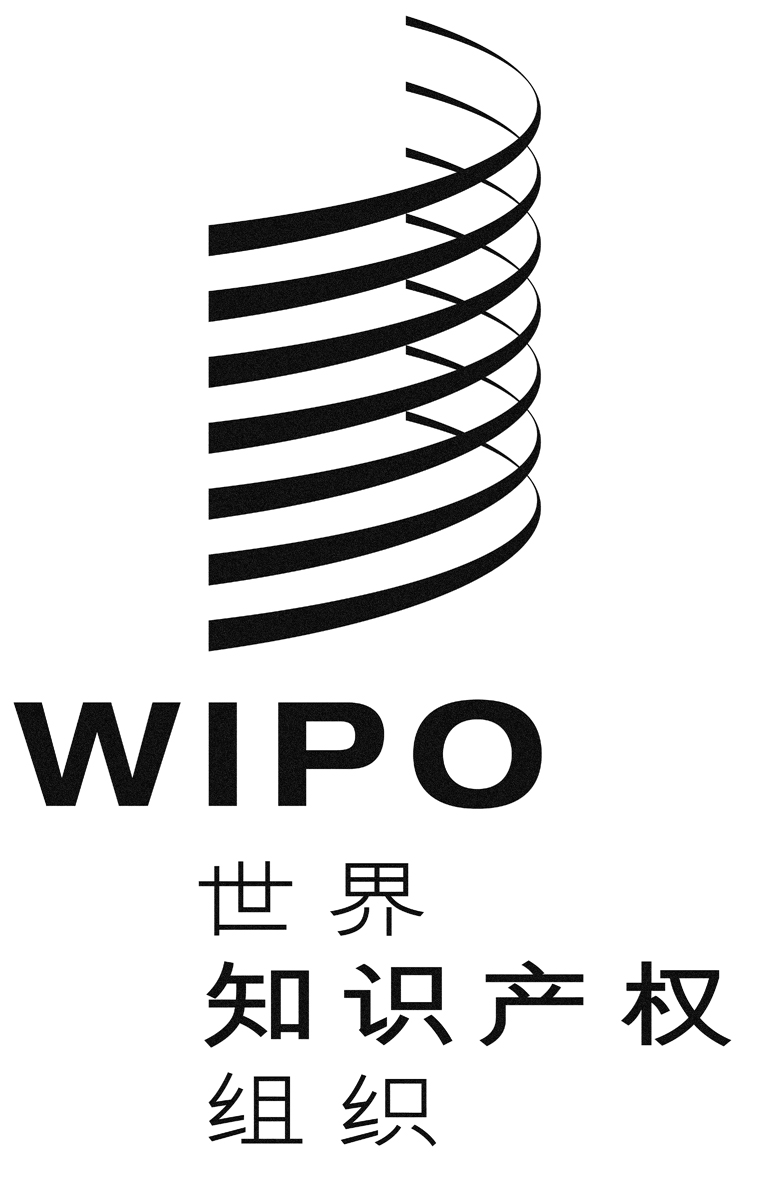 C原 文：英文原 文：英文原 文：英文日 期：2014年2月7日  日 期：2014年2月7日  日 期：2014年2月7日  